ประกาศองค์การบริหารส่วนตำบลสองแพรกเรื่อง  ประกาศใช้แผนการดำเนินงาน ประจำปีงบประมาณ ๒๕๕๘**************************** 		อาศัยอำนาจตามความในข้อ ๒๖ (๒)  แห่งระเบียบกระทรวงมหาดไทย  ว่าด้วยการจัดทำแผนพัฒนาขององค์กรปกครองส่วนท้องถิ่น พ.ศ. ๒๕๔๘ ประกอบกับที่ประชุมคณะกรรมการพัฒนาองค์การบริหารส่วนตำบล  ได้พิจารณาให้ความเห็นชอบร่างแผนการดำเนินงาน  ประจำปีงบประมาณ ๒๕๕๘		ดังนั้น  องค์การบริหารส่วนตำบลสองแพรก  จึงขอประกาศใช้แผนการดำเนินงาน ประจำปีงบประมาณ ๒๕๕๘  เพื่อเป็นแนวทางในการพัฒนาองค์การบริหารส่วนตำบลสองแพรก           จึงประกาศให้ทราบโดยทั่วกัน			ประกาศ ณ วันที่ ๑๑ เดือน ธันวาคม พ.ศ. ๒๕๕๗			  			    สำเริง  อุณห์ไวทยะ						(นายสำเริง  อุณห์ไวทยะ)					  นายกองค์การบริหารส่วนตำบลสองแพรก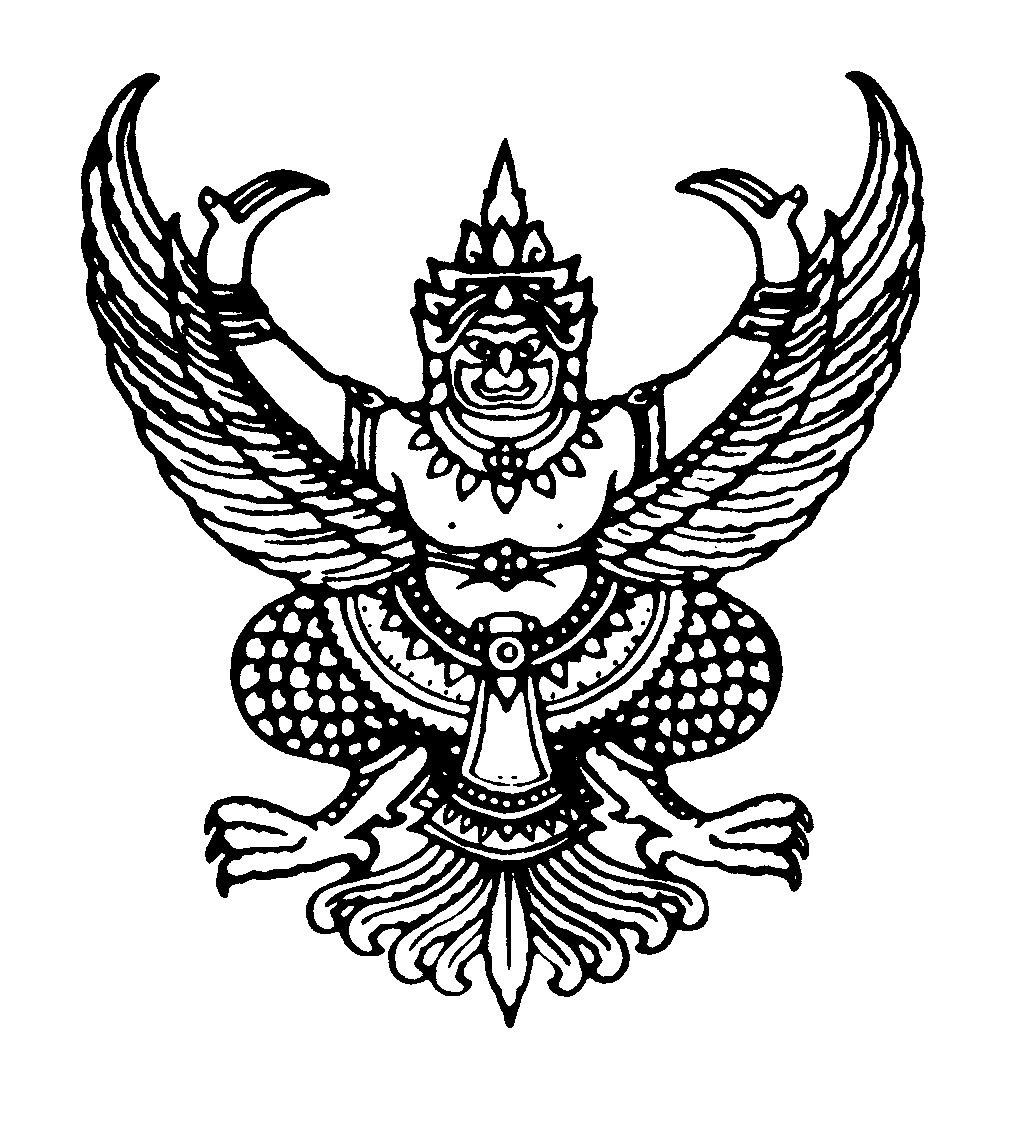 